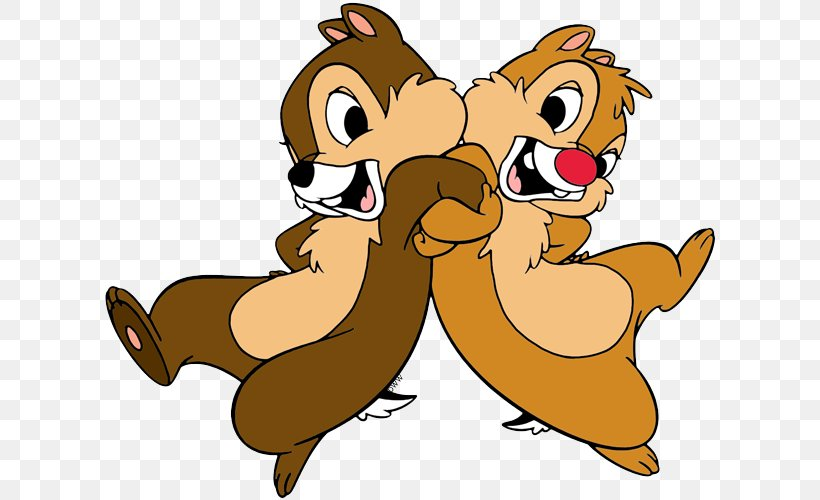 SEZIONE SCOIATTOLIMAESTRA ANNAATTIVITA’ DIDATTICHE (DAL 6 AL 12 MAGGIO)ARRIVA LA FESTA DELLA MAMMALAVORETTO “BAMBOLINA FESTA DELLA MAMMA”(Allegato 1).BIGLIETTO DI AUGURI “UN QUADRETTO PER LA MIA MAMMA”(Allegato 2, allegato 3 e allegato 4).RIPETIAMO LA POESIA PER LA FESTA DELLA MAMMABUON LAVORO PICCOLINISEMPRE NEL MIO CUORELA MAESTRA ANNA 